Name____________________________________________	Date_____________Area & Surface Area PracticeFind the area of each figure.  Please show your work!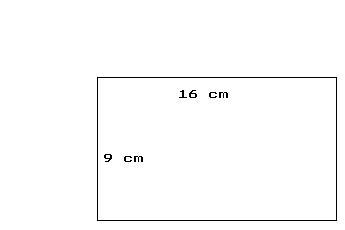 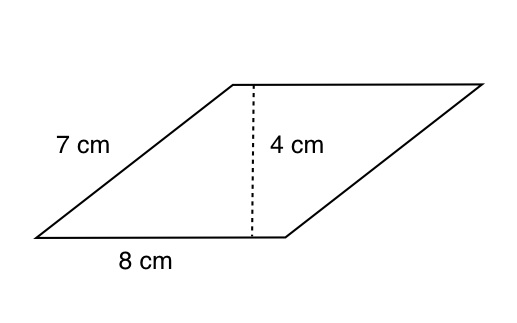 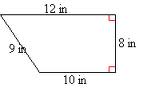 Find the surface area of each figure.  SHOW YOUR WORK!  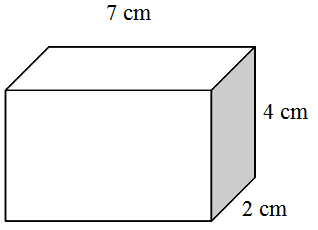 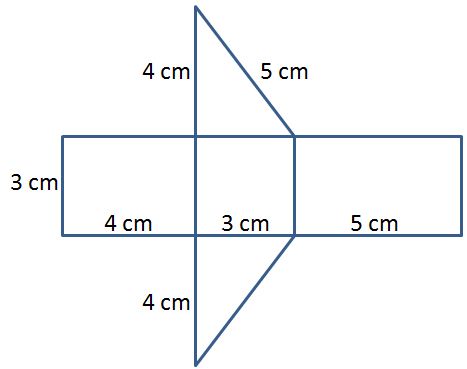 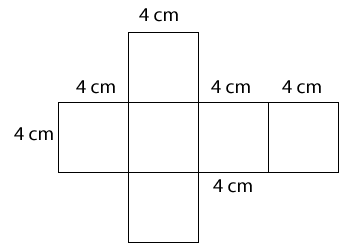 